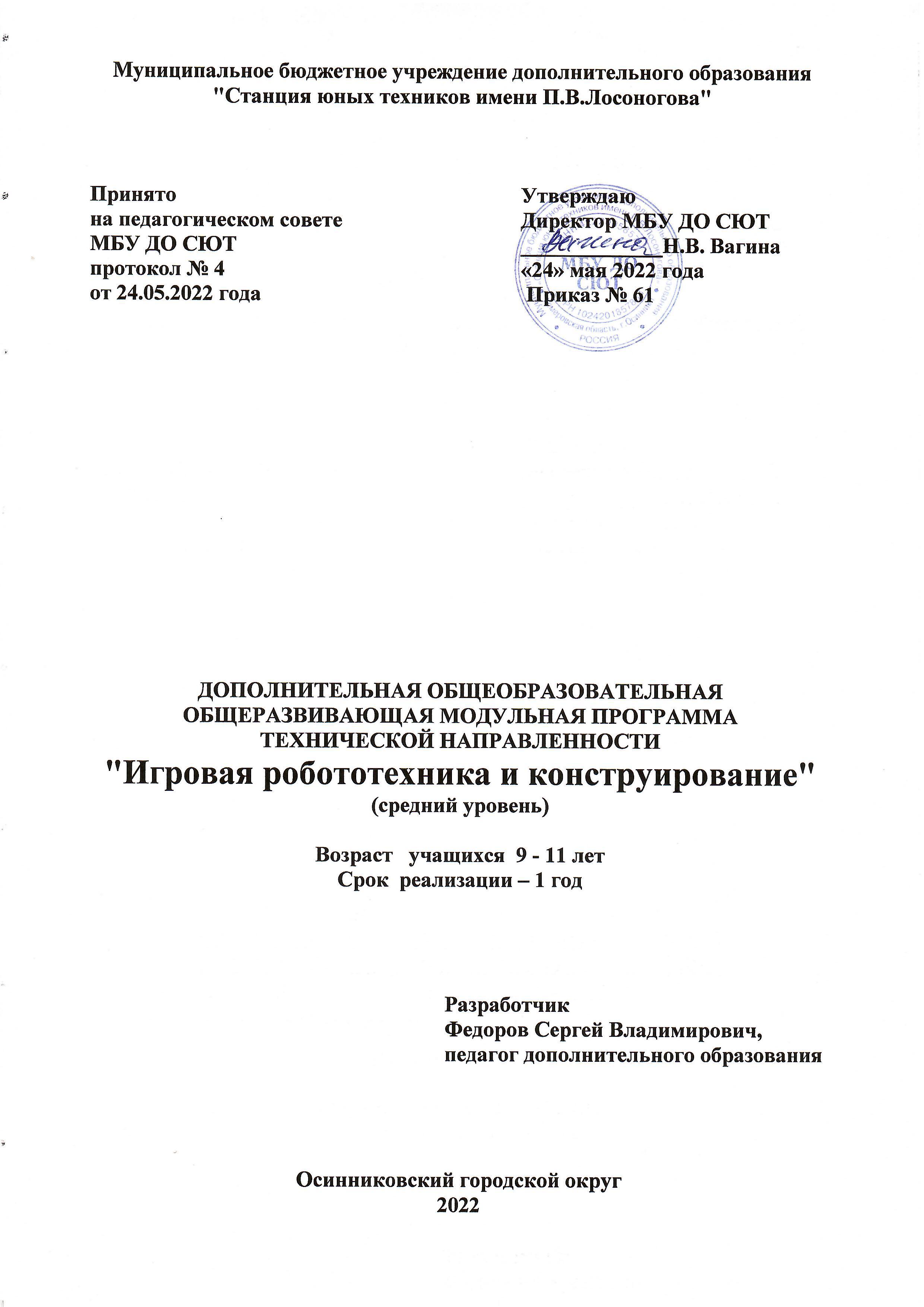 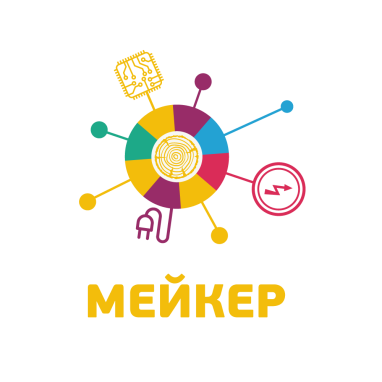 СОДЕРЖАНИЕРАЗДЕЛ 1. КОМПЛЕКС ОСНОВНЫХ ХАРАКТЕРИСТИК ПРОГРАММЫПОЯСНИТЕЛЬНАЯЗАПИСКАДополнительная общеобразовательная общеразвивающая модульная программа «Игровая робототехника и конструирование» имеет техническую направленность и реализуется в рамках модели «Мейкер» мероприятия по созданию новых мест в образовательных организациях различных типов для реализации дополнительных общеразвивающих программ всех направленностей регионального проекта, обеспечивающего достижение целей, показателей и результата Федерального проекта «Успех каждого ребенка» национального проекта «Образование».Программа разработана в соответствии с:Федеральным законом от 29.12.2012 N 273-ФЗ "Об образовании в Российской Федерации"; Стратегией развития воспитания в Российской Федерации до 2025 года (от 29.05.2015 г. № 996-р);Письмом Министерства образования и науки РФ от 18.11.2015 № 09-3242 «Методические рекомендации по проектированию дополнительных общеразвивающих программ (включая разноуровневые программы);Указом Президента Российской Федерации от 07.05.2018 N 204 "О национальных целях и стратегических задачах развития Российской Федерации на период до 2024 года";Распоряжением Коллегии Администрации Кемеровской области от 26.10.2018 N 484-р "О реализации мероприятий по формированию современных управленческих и организационно-экономических механизмов в системе дополнительного образования детей в Кемеровской области";Приказом Минпросвещения России от 09.11.2018 № 196 «Об утверждении Порядка организации и осуществления образовательной деятельности по дополнительным общеобразовательным программам»;Прогнозом долгосрочного социально-экономического развития Российской Федерации на период до 2030 года;Постановлением Главного государственного санитарного врача РФ от 28 сентября 2020г. № 28, вступившие в силу 01.01.2021 г. «Об утверждении СанПиН 2.4 3648-20 «Санитарно-эпидемиологические требования к организациям воспитания и обучения, отдыха и оздоровления детей и молодежи».Актуальность программы Актуальность программы состоит в том, что робототехника представляет обучающимся технологии XXI века, способствует развитию их коммуникативных способностей, развивает навыки взаимодействия, самостоятельности при принятии решений, раскрывает их творческий потенциал. Дети и подростки лучше понимают, когда они что–либо самостоятельно создают или изобретают. При проведении занятий по робототехнике этот факт не просто учитывается, а реально используется на каждом занятии.Данная программа разработана в целях сопровождения социально-экономического развития муниципалитета и в целях развития приоритетных видов деятельности региона, таких как освоение новых технологий в робототехнике.В связи со  стремительным развитием радиоэлектроники в науке, у учащихся рождается творческое устремление прикоснуться своими руками к созданию различных устройств, попробовать все  самому.  Занимаясь по программе«Игровая робототехника и конструирование»,  учащиеся  познают безграничные возможности   технического прогресса. Привлечение учащихся  к занятиям   помогает адаптироваться к новым экономическим условиям современной жизни.Предлагаемая программа способствует увеличению интеллектуального потенциала подрастающего поколения, расширению образовательного пространства и созданию тесных связей  дополнительного образования технического направления с техникумами и ВУЗами муниципалитета и региона и будет способствовать дальнейшему социально-экономическому развитию Кузбасса.Отличительные особенности программыОтличительная особенность данной программы- это интеграция в другие предметы общеобразовательного цикла как с позиции накопленных знаний, умений, навыков, так и в области применения методов творческой активизации мышления. На занятиях создаются все необходимые условия для развития творческих способностей  учащихся. Каждое занятие строится в зависимости от темы и конкретных задач, которые предусмотрены программой, с учетом возрастных особенностей детей, их индивидуальной подготовленности. Данная программа дает возможность учащимся по окончании курса обучения определиться с выбором занятий в специализированных объединениях  - авиамодельном, судомодельном, радиотехническом и т.д. Модуль 2 -  Основы программированияМодуль 2 состоит из разделов – блоков, которые предполагают использование и реализацию общедоступных и универсальных форм организации материала, минимальную сложность предлагаемого для освоения содержания программы. Предполагает конструирование и программирование  простейших робототехнических устройств на основе  LEGO Mindstorms Education EV3.Модуль программы направлен на создание необходимых условий для формирования базовых знаний в области робототехники. Учащиеся  изучают основы робототехники, знакомятся с деталями конструктора, постигают основы алгоритмизации, узнают много полезной и нужной информации  о том, как лучше собрать робота. Учащиеся не только изучают теоретические аспекты программы, но и заняты активной практической деятельностью: участвуют в конкурсах, проводят выставки. Создаются условия для социальной практики учащегося в его реальной жизни.Адресат программыПрограмма направлена на привлечение учащихся к формированию мыслительной деятельности, развитию интеллектуального потенциала. Возраст детей, участвующих в реализации программы, от 9 до 11 лет. В группу  могут быть приняты все желающие осваивать данное направление. Состав группы 12 человек, определяется количеством рабочих мест, сложностью заданий, нормами санитарного законодательства.Психологическая готовность, уровень готовности учащихся к освоению дополнительной  общеобразовательной общеразвивающей модульной программы определяется по результатам метода наблюдений, тестирования или собеседования при наборе, в ходе обучения.Объем и срок освоения программыПрограмма «Игровая робототехника и конструирование» рассчитана на 1 год обучения в объеме 172 часа.Формирование учебных групп объединения осуществляется на добровольной основе. Перевод на следующий год обучения или модуль осуществляет педагог после успешного освоения программы текущего года обучения. Вновь прибывший учащийся поступает в соответствующий модуль в зависимости от имеющихся у него знаний, возможно поступление на базовый уровень по результатам анкетирования или тестирования.Режим занятий, периодичность и продолжительность1-ый год занятия проводятся 2 раза в неделю по 2 часа.Место проведения - учебный кабинет.Сроки обучения: с 1 сентября по 15 июля.Формы обучения - очнаяДля осуществления образовательного процесса на занятиях используются следующие формы занятий: лекция, практическое занятие, «мозговой штурм», учебная игра, конкурс, викторина, круглый стол, презентация. Реализация вышеперечисленных форм дополняется методами контроля: педагогическое наблюдение, беседы, устные опросы, тестирование,  анализ результатов деятельности, коллективный анализ работ. ЦЕЛЬ И ЗАДАЧИ ПРОГРАММЫЦелью программы  является развитие  интереса у учащихся к техническому творчеству путём организации его деятельности в процессе развития конструкторского мышления средствами робототехники.В программе ставятся следующие задачи:1. Личностные:- воспитать у детей интереса к техническим видам творчества;- повышать мотивацию учащихся к изобретательству и созданию собственных роботизированных систем;- сформировать качества творческой личности с активной жизненной позицией.2. Метапредметные:- развивать у детей элементы изобретательности, технического мышления и творческой инициативы;- развивать внимание, оперативную помять, воображение, мышление (логическое, пространственное, творческое);- развивать мелкую моторику;- ориентировать учащихся на использование новейших технологий и методов организации практической деятельности в сфере робототехники.3. Предметные (образовательные):Формировать навыки работы с датчиками и двигателями комплектов;научить приемам сборки и программирования робототехнических устройств;- формировать умение работать по предложенным инструкциям; - ознакомить с основами программирования в компьютерной среде моделирования LEGOSPIKEPRIMELEGOEDUCATION, TETRIX PRIME, MindstormsEducationEV3.- формировать умения и навыки конструирования и проектирования;- формировать навыки программирования;-познакомить с основами  программирования в компьютерной среде LEGOSPIKEPRIMELEGOEDUCATION, TETRIX PRIME, LEGO Mindstorms Education EV31.3.	СОДЕРЖАНИЕ ПРОГРАММЫ 1 ГОДА ОБУЧЕНИЯ1.3.1 УЧЕБНО-ТЕМАТИЧЕСКИЙ ПЛАНдополнительной общеобразовательной общеразвивающей модульной программы«Игровая робототехника и конструирование» МОДУЛЬ 2 «ОСНОВЫ ПРОГРАММИРОВАНИЯ»1 год обучения1.3.2 СОДЕРЖАНИЕ УЧЕБНО-ТЕМАТИЧЕСКОГО ПЛАНАМОДУЛЬ 2 «ОСНОВЫ ПРОГРАММИРОВАНИЯ»Вводное занятие. LEGO MINDSTORMS EV3. (2 ч)	Правила техники безопасности. Правила внутреннего распорядка. План работы творческого объединения, знакомство учащихся с направленностью работы на учебный год. Мотивация учащихся к творческой деятельности.Блок 1. Программирование LEGO MINDSTORMS EV3 с персонального компьютера.(66 ч)Первичный инструктажТеория: правила и меры безопасности при работе с электроприборами.1.2Загрузка и установка программного обеспечения.Теория: изучение последовательности программного обеспечения.Практическая работа: Установка программного обеспечения.Разбор интерфейса среды программированияТеория: знакомство с назначением окон и команд интерфейса.Практическая работа: Работа на компьютере. Запись последовательности команд.1.4 Контактное и бесконтактное соединение с блоком EV3.Теория: изучение контактного и бесконтактного соединения контроллера и ноутбука.Практическая работа: Работа на компьютере.1.5 Построение алгоритмических конструкций как первый шаг для программного кода.Теория :изучение закономерности шагов алгоритмирования.Практическая работа: Построение алгоритма задач.1.6 Базовые команды действия и ожидания.Теория: функциональное назначение команд действия и ожидания.Практическая работа: Работа на компьютере.1.7 Использование цикличности.Теория: функциональное назначение цикличного действия.Практическая работа: Работа на компьютере.1.8 Использование регуляторов.Теория: функциональное назначение регуляторов.Практическая работа: Работа на компьютере.1.9 Дискретный регулятор.Теория: функциональное назначение дискретного  регулятора и его использование.Практическая работа: Работа на компьютере.1.10 Пропорциональный регулятор.Теория: функциональное назначение пропорционального  регулятора и его использование.Практическая работа: Работа на компьютере.1.11 Использование переключателя.Теория: функциональное назначение программного переключателя и его использование.Практическая работа: Работа на компьютере.1.12 Программирование робота для цветного кегель ринга в среде EV3.Теория: программирование робота для цветного кегель ринга в среде EV3..Практическая работа: Работа на компьютере.1.13 Проведение соревнований по цветному кегель рингуПрактическая работа: соревнования среди учащихся группы.1.14 Конструирование робота суммо с использованием ресурсного набора «Космические проекты» LEGO MINDSTORMS EV3Теория: изучение дополнительных деталей для увеличения возможностей робота.Практическая работа: Конструирование робота суммо с использованием ресурсного набора «Космические проекты» LEGO MINDSTORMS EV3.1.15Написание алгоритма для робота суммо.Практическая работа: Работа на компьютере по написанию алгоритма для робота суммо.1.16Написание программы для робота суммо.Практическая работа: Работа на компьютере по написанию программы для робота суммо.1.17Проведение соревнования по роботам суммо.Практическая работа: соревнования по  роботам суммо.1.18 Самостоятельная творческая работаПрактическая работа: воплощение собственных идей в конструировании.1.19 Промежуточная аттестация по итогам 1 полугодия. Практическое задание.Блок 2. Знакомство с конструктором TETRIX PRIME С ДИСТАНЦИОННЫМ УПРАВЛЕНИЕМ(48 ч)2.1 Основы конструирования роботов с дистанционным управлением.Теория: изучение основ  конструирования роботов с дистанционным управлением.2.2 Обзор деталей конструктора и Т.Б. при работе с силовыми аккумуляторами.Теория: изучение деталей конструктора TETRIX PRIME.Т.Б. при работе с силовыми аккумуляторами.2.3 Обзор блока управления и назначение его органов управления.Теория: изучение блока управления и назначение его органов управления.Практическая работа: Работа с блоком управления2.4 Обзор приемника сигналов и назначение его портов.Теория: изучение приемника сигналов и назначение его портов.Практическая работа: Работа с приемником.2.5 Сервопривод – исполнительный механизм как пропорционального  так и дискретного управления.Теория: изучение работы сервопривода.Практическая работа: Испытание функциональности.2.6 Конструирование однозадачного механизма на основе сервопривода.Практическая работа: построение однозадачного механизма.2.7 Конструирование механизма «рулевая рейка».Теория: изучение и назначение механизма « рулевая рейка».Практическая работа: конструирование механизма « рулевая рейка».2.8 Конструирование управляемой тележки с применением «рулевой рейки».Практическая работа: применение  механизма « рулевая рейка» в конструировании тележки.2.9 Блицтурнир управляемых тележек.Практическая работа: блицтурнир на столе для соревнований.2.10 Конструирование управляемой тележки с дополнительной функциональной задачейТеория: изучение работы 2-х механизмов в 1-ом устройстве. Практическая работа: конструирование робота с функцией кроме управляемого движения.2.11 Блицтурнир роботов по сбору кубиков.Практическая работа: Блицтурнир роботов.2.12 Конструирование гоночных болидов.Практическая работа: Конструирование гоночных болидов.2.13 Блицтурнир роботов гонщиков.Практическая работа: Блицтурнир роботов.2.14 Конструирование робота собственной конструкции (для защиты проекта).Практическая работа: Конструирование робота собственной конструкции.2.15  Защита проекта.Блок 3. Знакомство с конструктором SPIKE PRIME - Робо3 (32 часа)3.1 Обзор деталей и микроконтроллераSmarthub.Теория: изучение деталей конструктора и обзор микроконтроллера Smarthub.3.2 Загрузка и установка системного приложения spikeprime.Практическая работа: загрузка и установка приложения. Проверка роботоспособности.3.3 Обзор новой среды программирования SPIKEEP.Теория: изучение среды программирования SPIKE EP.Практическая работа: написание простейших функциональных программ.3.4 Изучение языка программирования  Scratch 3.0 для решения классических задачТеория: изучение команд программирования Scratch 3.0 .Практическая работа: Решение классических задач..3.5 Конструирование платформы на колёсном ходу собственной конструкцииПрактическая работа: конструирование платформы для программированного поступательного движения.3.6 Блицтурнир.Практическая работа: Блицтурнир колесных платформ.3.7 Конструирование платформы на гусеничном ходу собственной конструкции.Практическая работа: конструирование платформы для программированного поступательного движения.3.8 Программирование движения по комнате.Практическая работа: конструирование платформы для программированного поступательного движения.Итоговая аттестация по результатам  освоения программы.Блицтурнир.Блок 4. Робоспорт (24 ч)4.1 Конструирование платформы шагохода собственной конструкции.Практическая работа: конструирование платформы для программированного поступательного движения.4.2 Программирование – выход из лабиринтаТеория: написание алгоритма действий робота.Практическая работа: работа на компьютере.4.3 Блицтурнир.Практическая работа: соревнования роботов.4.4 Построение робота с параллельной задачностью (поиск инфрокрасного мяча).Практическая работа: написание и доработка программы.4.5 Программирование робота футболиста.Теория:  написание алгоритма действий робота.Практическая работа: работа на компьютере.4.6 Соревнование команд по робо-футболу.Практическая работа: соревнования  команд роботов.4.7 Самостоятельная творческая работа учащихся на тему «робо- спорт».Практическая работа: индивидуальная работа по сборке и программированию робота.1.4. ПЛАНИРУЕМЫЕ РЕЗУЛЬТАТЫПо окончанию 1 года обучения учащиеся будут знать:-теоретические основы создания робототехнических устройств;- технологические навыки конструирования и моделирования;- теоретические основы строения и устройства простых механизмов;- теоретические основы программирования LEGO Mindstorms Education EV3,TETRIX PRIME  с дистанционным управлением, SPIKE PRIME;- теоретические навыки алгоритмов управления;-правила и меры безопасности при работе с электрооборудованием;-методику проверки работоспособности отдельных узлов и деталей;-основы популярных языков программирования;- основные принципы компьютерного управления, назначение и принципы работы цветового, ультразвукового датчика, датчика касания, различных исполнительных устройств.Будут уметь:-проводить сборку робототехнических средств с применением конструкторов по инструкциям LEGO Mindstorms Education EV3, TETRIX PRIME  с дистанционным управлением, SPIKE PRIME;- разрабатывать и записывать в визуальной среде программирования типовые управления роботом;- правильно выбирать вид передачи механического воздействия для различных технических ситуаций, собирать действующие модели роботов, а также их основные узлы и системы- корректировать программы при необходимости; - демонстрировать технические возможности роботов;-работать в коллективе;-работать, соблюдая правила техники безопасности при работе с инструментом и электрическими приборами;- собирать и изучать нужную информацию, находить конкретное решение задачи и материально осуществлять свой творческий замысел.В результате обучения по программе учащиеся приобретут такие личностные качества как:- чувство патриотизма и гражданственности на примере истории российской техники;- умение поставить цель и организовать ее достижение;- высокая культура труда учащихся;- творческая личность активной жизненной позицией.В результате обучения по программе у учащихся будут сформированы такие метапредметные компетенции как:- элементы изобретательности, технического мышления и творческой инициативы; - внимание, оперативная помять, воображение, мышление (логическое, комбинаторное, творческое);- развитие мелкой моторики; - ориентирование учащихся на использование новейших технологий и методов организации практической деятельности в сфере робототехники.РАЗДЕЛ 2.  КОМПЛЕКС ОРГАНИЗАЦИОННО-ПЕДАГОГИЧЕСКИХ УСЛОВИЙ2.1.  КАЛЕНДАРНЫЙ УЧЕБНЫЙ  ГРАФИКРежим организации занятий по данной дополнительной общеобразовательной  общеразвивающей модульной  программе определяется календарным учебном графиком и соответствует нормам, утвержденным Постановлением Главного государственного санитарного врача РФ от 28 сентября 2020г. № 28, вступившим  в силу 01.01.2021 г. «Об утверждении СанПиН 2.4 3648-20 «Санитарно-эпидемиологические требования к организациям воспитания и обучения, отдыха и оздоровления детей и молодежи».КАЛЕНДАРНЫЙ УЧЕБНЫЙ ГРАФИКдополнительной общеобразовательной общеразвивающей модульной программы «Игровая робототехника и конструирование»Модуль 2 «Основы программирования»2022-2023 учебный годУсловные обозначения: - промежуточная аттестация за 1 полугодие - каникулярный периодзанятия в летнем оздоровительном - ведение занятий по расписанию- праздничные дни- итоговая аттестация по результатам освоения программы	2.2. УСЛОВИЯ РЕАЛИЗАЦИИ ПРОГРАММЫМатериально-техническое обеспечение программыПрограмма реализуется в помещении МБУ ДО СЮТ.Место проведения занятий: учебный кабинет. В процессе занятий используется необходимые инструменты, наглядный и раздаточный материал. Завершенные работы  учащихся и инструменты хранятся в учебном кабинете в отдельных шкафах.Наполняемость группы (инфраструктурные места) – 10 человек, количество групп – 6. Таким образом, на данном оборудовании должно заниматься 60 учащихся.Материально-техническое обеспечение, приобретенное в рамках федерального проекта «Успех каждого ребенка» национального проекта «Образование»Информационное обеспечение программыДля реализации программы используются следующие методические материалы:- учебно - тематический план; - учебные пособия по технологии изготовления моделей; - методические рекомендации по выполнению творческих работ;- плакаты с чертежами, схемами и эскизами;- методическая литература для педагога и учащихся.- программное обеспечение:3.  Кадровое обеспечениеСогласно Профессиональному стандарту «Педагог дополнительного образования детей и взрослых» по данной программе может работать педагог дополнительного образования с уровнем образования и квалификации, соответствующим обозначениям таблицы пункта 2 Профессионального стандарта (Описание трудовых функций, входящих в профессиональный стандарт), а именно: педагогическая деятельность по проектированию и реализации образовательного процесса.2.3. ФОРМЫ АТТЕСТАЦИИ / КОНТРОЛЯФормы подведения итогов реализации дополнительной общеобразовательной общеразвивающей модульной программы предусматривают проведение открытых занятий, конкурсов, соревнований. Всё это способствует решению поставленных задач. Развивая познавательный интерес учащихся, воспитывается  культура детей, волевые и нравственные качества. Диагностика –  проводится для выявления у учащихся имеющихся знаний, умений, навыков в форме беседы, анкетирования.Текущий контроль проводится в течение учебного года в различных формах: участие в конкурсах, выставках, городских мероприятиях.Промежуточная аттестация проводится по итогам 1 полугодия. Форма проведения промежуточной аттестации: тестирование, творческая работа, творческое задание.Промежуточная аттестация учащихся проводится по результатам освоения программы в конце учебного года в форме творческой работы, соревнований, защиты проекта.Общим итогом реализации программы является формирование предметных, метапредметных и личностных компетенций учащихся. Формы отслеживания и фиксации образовательных результатов:- журнал посещаемости;-анкетирование и тестирование;-отзывы родителей.Формы предъявления и демонстрации образовательных результатов:– открытое занятие;- отчет.2.4. ОЦЕНОЧНЫЕ МАТЕРИАЛЫМетодика изучения умений и навыков, приобретенных учащимися за период обучения.		При определении уровня освоения учащимися программы «Игровая робототехника и конструирование» используется промежуточная аттестация  по итогам 1-го полугодия, а также по итогам  освоения программы за  учебный год.     Уровень освоения 2-ого модуля программы за 1-е полугодие  оценивается  8-ми бальной  системой  оценки:- Минимальный  уровень 3 балла,- средний уровень- 4-6 баллов, максимальный  уровень – 7-8 баллов.Уровень освоения программы  за  1 год обучения  оценивается 10-ти бальной системой  оценки: -  Минимальный уровень  - 3 балла, средний уровень – от 4 до 8 баллов, - максимальный уровень – от 9 до 10 баллов.Задания промежуточной аттестации  и аттестации по итогам освоения программы в Приложении А.2.5. МЕТОДИЧЕСКИЕ МАТЕРИАЛЫУровень деятельности учащихся:объяснительно-иллюстративный – дети воспринимают и усваивают готовую информацию репродуктивный – дети воспроизводят полученные знания и освоенные способы деятельности проектный – участие детей в поиске решения поставленной задачи совместно с педагогомисследовательский – самостоятельная творческая работаФорма организации учащихся на занятии:- фронтально-индивидуальная;- групповая;- работа по подгруппам.Виды занятий:- практическая работа;- самостоятельная работа;- конкурс; - творческий проект; - соревнования, демонстрация моделей;- работа с литературой, чертежами, схемами;Результативность освоения конкретных тем: отслеживается с помощью текущего контроля: опрос, тестирование, викторина. Развитие личностных качеств учащихся определяется методом постоянного наблюдения, а их коррекция проводиться с помощью индивидуальных бесед, конкретных заданий и других мероприятии.В результате освоения данной дополнительной общеразвивающей программы учащиеся формируют целый комплекс качеств творческой личности:- умственная активность;- стремление добывать знания и формировать умения для выполнения практической работы;- самостоятельность в решении поставленной задачи;- трудолюбие;- изобретательность.СПИСОК  ИСПОЛЬЗУЕМОЙ ЛИТЕРАТУРЫОсновная литература:- для педагога:С.А.Филиппов, Робототехника для детей и родителей.[Текст]:  СПб: Наука, 2010.Журнал «Компьютерные инструменты в школе»,[Текст]: «Основы робототехники на базе конструктора LegoEV3», подборка статей за . ПервороботLegoEducation.Электронные данные. Legogroup[Текст]:2009.-1эл.опт.диск (CDROM).Рыкова Е.А.LEGO- лаборатория. [Текст]:  Учебно-методическое пособие.Спб,2001,-59с.Руководство преподавателя по ROBOTC® для LEGO® MINDSTORMS®[Текст]:  Издание второе, исправленное и дополненное / © CarnegieMellonRoboticsAcademy, 2009-2012/ © Перевод: А. Федулеев, 2012- для учащихсяЭнциклопедический словарь юного техника. [Текст]:– М., «Педагогика», 1988. – 463 с.ВитезславГоушка «Дайте мне точку опоры…», - «Альбатрос», [Текст]: Изд-во литературыдля детей  и юношества, Прага, 1971. – 191 с.Интернет – ресурсы:1. Кружок робототехники, [электронный ресурс]//http://lego.rkc-74.ru/index.php/-lego2.В.А. Козлова, Робототехника в образовании [электронный ресурс]//http://lego.rkc74.ru/index. php/2009-04-03-08-35-17, Пермь, 2011 г.3.«Хронология робототехники» - [электронный ресурс]//http://www.myrobot.ru/articles/histphp4.«Занимательная робототехника» -[электронный ресурс]//http://edurobots.ru5.«Программа робототехника» -[электронный ресурс]//http://www.russianrobotics.ru6.«First Tech Challenge» - [электронныйресурс]// http://www.usfirst. org/ roboticsprograms/ ftc7.ОфициальныйсайтTetrix -http://www.tetrixrobotics.com8.Примеры конструкторов и программ к ним [Электронный ресурс] / Режим доступа: http://www.nxtprograms.com/index2.html9.Образовательная программа «Введение в конструирование роботов» и графический язык программирования роботов [Электронный ресурс] / http://learning.9151394.ru/course/view.php?id=280#program_blocksПРИЛОЖЕНИЕ АОЦЕНОЧНЫЕ МАТЕРИАЛЫПромежуточная аттестация учащихся по итогам 1 полугодияЗадание №1.Цель: Программное движение по черной траектории (и временным ограничением).Оборудование: 1 конструктор.При определении уровня освоения учащимися программы «Игровая робототехника и конструирование» 1 года обучения  используется 10-ти балльная система оценки освоения программы: - минимальный уровень – 3 балла, - средний уровень – от 4 до 8 баллов, - максимальный уровень – от 9 до 10 баллов.ПРОТОКОЛпроведения творческой работы по итогам 1 полугодияМесто проведения: учебный кабинет Название работы: «Программное движение по черной траектории (и временным ограничением)»Группа №___        дата проведения  ___________Количество учащихся в группе________ чел.Педагог д/о _____________   ______________Члены комиссии: ___________ПРОТОКОЛрезультатов аттестации учащихся МБУ ДО СЮТ20__-20__ учебный годВид аттестации: промежуточнаяпо дополнительной общеразвивающей модульной программе «Игровая робототехника и конструирование» № группы №__Год обучения первыйКоличество учащихся ___ чел.Форма проведения творческая работаФИО педагога _________________________ФИО членов комиссии ______________________________________Всего аттестовано ___________________________________________________ учащихся% освоения дополнительной общеразвивающей модульной программы___________________Дата проведения аттестации____________________________________________________Дата занесения в протокол ____________________________________________________Педагог:_______________   ___________________Члены комиссии: _________________________________________________________________________________________________________________________________________________Итоговая аттестация по результатам освоения программыЗадание №1.Цель: Написать программу для цветного кегельринга.Оборудование: 1 конструктор, компьютер, программа При определении уровня освоения учащимися программы «Игровая робототехника и конструирование» 1 года обучения  используется 10-ти балльная система оценки освоения программы: - минимальный уровень – 3 балла, - средний уровень – от 4 до 8 баллов, - максимальный уровень – от 9 до 10 баллов.ПРОТОКОЛпроведения творческой работы по результатам освоения программыМесто проведения: учебный кабинет Название работы: «Написание программы для цветного кегельринга»Группа №___        дата проведения  ___________Количество учащихся в группе________ чел.Педагог д/о _____________   ______________Члены комиссии: ___________ПРОТОКОЛрезультатов аттестации учащихся МБУ ДО СЮТ20__-20__ учебный годВид аттестации: итоговаяпо дополнительной общеразвивающей модульной программе «Игровая робототехника и конструирование» № группы №__Год обучения первыйКоличество учащихся ___ чел.Форма проведения творческая работаФИО педагога _________________________ФИО членов комиссии ______________________________________Всего аттестовано ___________________________________________________ учащихся% освоения дополнительной общеразвивающей модульной программы___________________Дата проведения аттестации____________________________________________________Дата занесения в протокол ____________________________________________________Педагог:_______________   ___________________Члены комиссии: _________________________________________________________________________________________________________________________________________________РАЗДЕЛ 1. КОМПЛЕКС ОСНОВНЫХ ХАРАКТЕРИСТИК ПРОГРАММЫ1.1. Пояснительная записка …………………………………………………….1.2. Цель и задачи программы …………………………………………………1.3. Содержание программы ……………………………………………………1.3.1. Учебно-тематический план ………………………………………….1.3.2. Содержание учебно-тематического плана ………………………… 1.4. Планируемые результаты ………………………………………………….РАЗДЕЛ 2. КОМПЛЕКС ОРГАНИЗАЦИОННО-ПЕДАГОГИЧЕСКИХ УСЛОВИЙ …………………………………………………………………………...2.1. Календарный учебный график ……………………………………………2.2. Условия реализации программы ………………………………………….2.3. Формы аттестации / контроля …………………………………………….2.4. Оценочные материалы ……………………………………………………..2.5. Методические материалы ………………………………………………….2.6. Список литературы …………………………………………………………ПРИЛОЖЕНИЕ Оценочные материалы……………………………………..357711151718192021212324№п/пТемаТеорияПрактикаВсего часов    Формы контроля№п/пТемаТеорияПрактикаВсего часовВводное занятие. LEGO MINDSTORMS EV3.22ОпросБлок 1Блок 1Блок 1Блок 1Блок 1Блок 11.Программирование LEGO MINDSTORMS EV3 с персонального компьютера.2046661.1Первичный инструктаж. правила и меры безопасности при работе с электроинструментами.22Практическое  задание. Опрос.1.2Загрузка и установка программного обеспечения.112Практическое  задание, опрос.1.3Разбор интерфейса среды программирования.336Практическое  задание, опрос.1.4Контактное и бесконтактное соединение с блоком EV3.224Практическое  задание, опрос.1.5Построение алгоритмических конструкций как первый шаг для программного кода.246Практическое  задание, опрос1.6Базовые команды действия и ожидания.112Практическое  задание, опрос.1.7Использование цикличности.224Практическое  задание, опрос.1.8 Использование регуляторов.112Практическое  задание, опрос.1.9Дискретный регулятор112Практическое  задание, опрос.1.10Пропорциональный регулятор.112Практическое  задание, опрос.1.11Использование переключателя.224Практическое  задание, опрос.1.12Программирование робота для цветного кегельринга в среде EV3.268Практическое  задание, опрос.1.13Проведение соревнований по цветному кегельрингу.22Практическое  задание. Турнир. Опрос1.14Конструирование робота суммо с использованием ресурсного набора «Космические проекты» 66Практическое  задание, опрос.1.15Написание алгоритма для робота суммо.22Практическое  задание, опрос.1.16Написание программы для робота суммо.66Практическое  задание, опрос.1.17Проведение соревнований по роботам суммо.22Практическое  задание1.18Самостоятельная творческая работа 22Практическое  задание1.19Промежуточная аттестация по итогам 1 полугодия22Блок 2Блок 2Блок 2Блок 2Блок 2Блок 22Знакомство с конструктором TETRIX PRIME  с дистанционным управлением 1137482.1Основы конструирования роботов с дистанционным управлением.112Практическое  задание, опрос.Работа с инструкционными картами.2.2Обзор деталей конструктора и Т.Б. при работе с силовыми аккумуляторами.112Практическое  задание. Опрос.2.3Обзор блока управления и назначение его органов управления.112Практическое  задание, опрос.2.4Обзор приемника сигналов и назначение его портов.112Практическое  задание. Опрос.2.5Серво привод – исполнительный механизм как пропорционального  так и дискретного управления.112Практическое  задание, опрос.2.6Конструирование однозадачного механизма на основе сервопривода.-44Практическое  задание. Опрос2.7Конструирование механизма « рулевая рейка».-44Практическое  задание. Опрос2.8Конструирование управляемой тележки с применением «рулевой рейки».-44Практическое  задание. Опрос2.9Блицтурнир управляемых тележек.-22Практическое  задание.2.10Конструирование управляемой тележки с дополнительной функциональной задачей246Практическое  задание, опрос.2.11Блицтурнир роботов по сбору кубиков. -22Практическое  задание.2.12Конструирование гоночных болидов.246Практическое  задание, опрос.2.13Блицтурнир роботов гонщиков.22Практическое  задание.2.14Конструирование робота собственной конструкции (для защиты проекта).246Практическое  задание, опрос.2.15Защита проекта.22Практическое  задание.Блок 3Блок 3Блок 3Блок 3Блок 3Блок 33 Знакомство с конструктором SPIKE PRIME - Робо382432Практическое  задание, опрос.3.1Обзор деталей и микроконтроллера Smarthub.22Практическое  задание, опрос.3.2Загрузка и установка системного приложения spikeprime.22Практическое  задание, опрос.3.3Обзор новой среды программирования SPIKEEP.224Практическое  задание, опрос.3.4Изучение языка программирования Scratch 3.0 для решения классических задач.246Практическое  задание, опрос.3.5Конструирование платформы на колёсном ходу собственной конструкции.44Практическое  задание, опрос.3.6Программирование следования по линии.224Практическое  задание, опрос.3.7Блицтурнир.23.8Конструирование платформы на гусеничном ходу собственной конструкции.22Практическое  задание, опрос.3.9Программирование движения по комнате.224Практическое  задание, опрос.3.10Итоговая аттестация по результатам освоения программы.22Практическое  задание.Блок 4Блок 4Блок 4Блок 4Блок 4Блок 44Робоспорт420244.1 Конструирование платформы шагохода собственной конструкции.44Практическое  задание, опрос.4.2Программирование – выход из лабиринта.224Практическое  задание, опрос4.3Блицтурнир.22Практическое  задание.4.4Построение робота с параллельной задачностью (поиск инфрокрасного мяча). 44Практическое  задание, опрос.4.5Программирование робота футболиста.224Практическое  задание, опрос.4.6Соревнование команд по робо-футболу.22Практическое  задание.4.7Самостоятельная творческая работа учащихся на тему «робо- спорт».44Практическое  заданиеВСЕГО45127172№Год обученияВозраст учащихся (лет)Продолжительностьзанятий(ак. час)Периодичность занятийЧасов по модулю в годВсего часов по модулю11 год обучения Модуль 2«Основы программирования»9-1122172172Год обучениясентябрьсентябрьсентябрьсентябрьсентябрьоктябрьоктябрьоктябрьоктябрьноябрьноябрьноябрьноябрьдекабрьдекабрьдекабрьдекабрьдекабрьдекабрьянварьянварьянварьянварьфевральфевральфевральфевральмартмартмартмартмартмартапрельапрельапрельапрельапрельмаймаймаймаймайиюньиюньиюньиюньиюньиюльиюльиюльиюльиюльавгуставгуставгуставгустВсего недель/часовВсего часов по программеВсего часов по программе123455678910111213141516171818192021222324252627282930313132333435353637383940414243444445464748495051521 год 4444444444444444444444444444444444444444444444443/172172№ п\пНаименование оборудованияКоличество единицСтол ученический5Стул ученический10Стол педагога1Стул педагога1Ученическая доска1Компьютерный стол1Стол для занятия робототехникой малый Уникум (+тумба для хранения)1Система хранения комплектов Лего23D – принтер1Базовый набор Mindstorms EV3 Lego Education 455445Ресурсный набор LEGO Mindstorms EV3 455605Комплект полей для соревнования роботов LEGO in00101Поле "Кегель ринг/сумо" 1200х1200 мм1Зарядное устройство LEGO Education 455175Набор «Технология и основы механики» Lego Education 96861МФУ струйный Epson L3150, A4, цветной, 33стр/мин (A4 ч/б), 15стр/мин (A4 цв.), 5760x1440dpi, СНПЧ, Wi-Fi, USB (C11CG86409)1Ноутбук HP 15s-eq1274ur 15.6" 1920x1080, AMD Athlon Gold 3150U 2.4GHz, 4Gb RAM, 256Gb SSD, WiFi, BT, Cam, W10, темно-серый (2X0M5EA)5Мышь BaseTech MS103, 1000dpi, оптическая светодиодная, USB, черный (BT-MS103B)5Мышь BaseTech MS103, 1000dpi, оптическая светодиодная, USB, черный (BT-MS103B)1№ п\пНаименование оборудованияКоличество единицБазовый набор Spike Prime Lego Education 45678 (9+)8Ресурсный набор Lego® Education Spike™ Prime 456804Набор «Космические проекты» Lego Mindstorms ev3 45570 (10+)2Ноутбук Аssus x515-ma-ej015t 15.6" 1920x1080, intel pentium n5030 1.1ghz, 4gb ram, 256gb ssd, w10,  (серый) 3Базовый набор Tetrix Prime 44320 с дистанционным управлением1Мышь проводная mb-160, 1000dpi, оптическая светодиодная, usb, черный2Мышь проводная mb-160, 1000dpi, оптическая светодиодная, usb, черный1№ п\пПеречень программного обеспеченияУсловия использования (лицензионное/бесплатное скачивание)Windows. 10предустановленноеSPIKE™ LEGO® EV3 Educationбесплатное скачивание№п/пКритерии оценивания работы Максимальное кол-во баллов1Написание алгоритма32Работоспособность программы43Творческий подход- оригинальность конструкции робота3Итого:10№Ф. И. учащегосяКритерии оценкиКритерии оценкиКритерии оценкиКритерии оценкиКритерии оценки№Ф. И. учащегосяТБНаписание алгоритмаРаботоспособность программыТворческий подход- оригинальность конструкции роботаВсего баллов123456789101112№ п/пФамилия и имя учащегосяБаллыАттестован/неаттестованСредний балл№п/пКритерии оценивания работы Максимальное кол-во баллов1Написание алгоритма32Работоспособность программы43Творческий подход- оригинальность конструкции робота3Итого:10№Ф. И. учащегосяКритерии оценкиКритерии оценкиКритерии оценкиКритерии оценкиКритерии оценки№Ф. И. учащегосяТБНаписание алгоритмаРаботоспособность программыТворческий подход- оригинальность конструкции роботаВсего баллов12345678№ п/пФамилия и имя учащегосяБаллыАттестован/неаттестованСредний балл